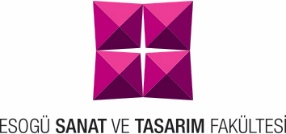 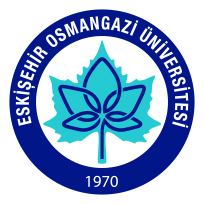 BİRİM:Sanat ve Tasarım FakültesiŞEMA NO:Sanat ve Tasarım Fakültesi Dekanlığı / 11ŞEMA ADI: Bölüm Başkanı Seçimi ve Ataması Alt Süreci İş Akış Şeması